Trucs et astuces anti-pétages de plomb !Une soirée pour comprendre
ce qui se joue pour nous et nos enfants, et faire le plein d’astuces pour rester zen !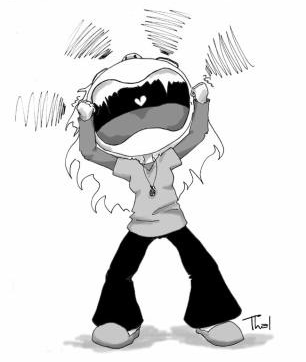 Pour se sentir moins seul.e et découvrir de nouvelles clefs de parentalité !Venez décompresser, et partager aussi vos idées !Mardi 31 mars de 20h30 à 22h
« chez vous »Ouvert à tous – Prix libre - Sur inscription :Ophelie@parentalitepositive.com